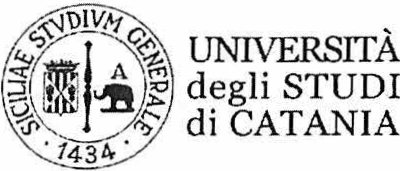 DIPARTIMENTO DI SCIENZE DEL FARMACO E DELLA SALUTEAl Direttore del Dipartimento di Scienze del Farmaco e della SaluteOggetto: Richiesta di rimborso per quote di iscrizione a Convegno fruito in sede -II sottoscritto _____________________________ con la presente chiede il rimborsodi € _________________ (_________________/00 euro) per l'iscrizione al Convegno:_______________________________________________________________Intestatario del rimborso: ________________________________ IBAN _____________________________________A tal fine si allega:copia dell'avvenuto pagamento,originale della ricevuta/fattura rilasciata dall’'organizzatore del Convegno ed intestata allo scrivente, (deve contenere il codice fiscale);locandina con indicazione del luogo, data e costo del convegno;attestato di partecipazione;dichiarazione che il convegno si è tenuto in modalità remota;autorizzazione del Direttore del Dipartimento per l'utilizzo della carta di credito propria o pagamento con bonifico.La spesa dovrà essere imputata sul Fondo __________________________di cui è titolare          il Prof. ______________Si dichiara che la partecipazione al Convegno è effettuata nell'interesse della ricerca.Si dichiara, altresì, di non aver richiesto rimborso della medesima quota d' iscrizione nè a questa nè ad altra Amministrazione. Catania                                                                                                       Il Richiedente___________                                                              Il Titolare del fondo___________Si autorizza: Il DirettoreDIPARTIMENTO DI SCIENZE DEL FARMACO E DELLA SALUTEAl Direttore del Dipartimento di Scienze del Farmaco e della SaluteAUTORIZZAZIONE PAGAMENTO CON CARTA DI CREDITO PROPRIA O PAGAMENTO CON BONIFICO.Il Sottoscritto ____________________, nato a _______________________ il ____________, residente a _________________________in via ________________________________, qualifica ______________________________________,CHIEDEl'autorizzazione al pagamento con carta   di credito o bonifico bancario dell'importo previsto dall'organizzazione del “__________________________ per la registrazione e la successiva partecipazione al ______________________________.La spesa graverà sul Fondo _____________________________________________di cui è titolare il Prof. ____________________Catania Il Richiedente_________________1l Responsabile del Fondo_________________Si autorizza: Il Direttore